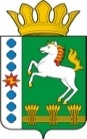 КОНТРОЛЬНО-СЧЕТНЫЙ ОРГАН ШАРЫПОВСКОГО РАЙОНАКрасноярского краяЗаключениена проект Постановления администрации Шарыповского района «О внесении изменений в Постановление администрации Шарыповского района от 30.10.2013   № 840-п «Об утверждении муниципальной программы «Развитие малого и среднего предпринимательства»  (в ред. от 23.11.2018 № 810-п, от 11.02.2019 № 55-п, от 22.04.2019 № 164-п, от 27.11.2019 № 548-п)23 октября  2020 год                 					                         № 95Настоящее экспертное заключение подготовлено Контрольно – счетным органом Шарыповского района на основании ст. 157 Бюджетного  кодекса Российской Федерации, ст. 9 Федерального закона от 07.02.2011 № 6-ФЗ «Об общих принципах организации и деятельности контрольно – счетных органов субъектов Российской Федерации и муниципальных образований», ст. 15 Решения Шарыповского районного Совета депутатов от 20.09.2012 № 31/289р «О внесении изменений и дополнений в Решение Шарыповского районного Совета депутатов от 21.06.2012 № 28/272р «О создании Контрольно – счетного органа Шарыповского района» (в ред. от 20.03.2014 № 46/536р от 25.09.2014 № 51/573р, от 26.02.2015 № 56/671р) и в соответствии со стандартом организации деятельности Контрольно-счетного органа Шарыповского района СОД 2 «Организация, проведение и оформление результатов финансово-экономической экспертизы проектов Решений Шарыповского районного Совета депутатов и нормативно-правовых актов по бюджетно-финансовым вопросам и вопросам использования муниципального имущества и проектов муниципальных программ» утвержденного приказом Контрольно-счетного органа Шарыповского района от 16.12.2013 № 29.Представленный на экспертизу проект Постановления администрации Шарыповского района «О внесении изменений в Постановление администрации Шарыповского района от 30.10.2013 № 840-п «Об утверждении муниципальной программы «Развитие малого и среднего предпринимательства» (в ред. от 23.11.2018  № 810-п, от 11.02.2019 № 55-п, от 22.04.2019 № 164-п, от 27.11.2019 № 548-п) направлен в Контрольно – счетный орган Шарыповского района 22 октября 2020 года. Разработчиком данного проекта Постановления является администрация Шарыповского района.Основанием для разработки муниципальной программы является:- статья 179 Бюджетного кодекса Российской Федерации;- постановление администрации Шарыповского района от 30.07.2013 № 540-п «Об утверждении Порядка принятия решений о разработке муниципальных программ Шарыповского района, их формировании и реализации» (в ред. от 29.06.2015 № 407-п, от 05.12.2016 № 535-п);- распоряжение администрации Шарыповского района от 02.08.2013  № 258-р «Об утверждении перечня муниципальных программ Шарыповского района» (в ред. от 29.07.2014 № 293а-р, от 17.06.2016 № 235-р, от 01.08.2017 № 283-р, от 08.05.2018 № 171-р, от 27.11.2019 № 548-п).Исполнитель муниципальной программы администрация Шарыповского района.Соисполнитель муниципальной программы отсутствуют.Подпрограммы муниципальной программы:Развитие субъектов малого и среднего предпринимательства.Цели муниципальной программы:- Обеспечение устойчивого развития малого и среднего предпринимательства, направленного на улучшение социально – экономической ситуации в Шарыповском районе.Задачи муниципальной программы:Создание благоприятных условий для развития субъектов малого и среднего предпринимательства в Шарыповском районе.Мероприятие проведено 22-23 октября 2020 года.В ходе подготовки заключения Контрольно – счетным органом Шарыповского района были проанализированы следующие материалы:- проект Постановления администрации Шарыповского района «О внесении изменений в Постановление администрации Шарыповского района от 30.10.2013 № 840-п «Об утверждении муниципальной программы «Развитие малого и среднего предпринимательства»  (в ред. от 23.11.2018 № 810-п, от 11.02.2019 № 55-п, от 22.04.2019 № 164-п, от 27.11.2019 № 548-п);- паспорт муниципальной программы «Развитие малого и среднего предпринимательства».Рассмотрев представленные материалы к проекту Постановления муниципальной программы «Развитие малого и среднего предпринимательства»  установлено следующее. В соответствии с проектом паспорта Программы происходит изменение по строке (пункту) «Ресурсное обеспечение муниципальной программы» после внесения изменений строка  будет читаться:Увеличение бюджетных ассигнований по муниципальной программе за счет средств краевого бюджета в сумме 4 194 562,00 руб. (5,05%).Вносятся изменения в подпрограмму «Развитие субъектов малого и среднего предпринимательства»  по строке (пункту) «Объемы и источники финансирования подпрограммы». После внесения изменений строка будет читаться:В соответствии с Постановлением Правительства Красноярского края от  06.08.2020 № 554-п «О распределении субсидий бюджетам муниципальных образований  Красноярского края с устойчивым экономическим развитием на реализацию   муниципальных программ  развития субъектов малого и среднего предпринимательства в 2020 году» по подпрограмме «Развитие субъектов малого и среднего предпринимательства»  увеличение бюджетных ассигнований за счет средств краевого бюджета в сумме 4 194 562,00 руб. (100,00%) по мероприятию 1.1  «Субсидии субъектам малого или среднего предпринимательства, осуществившим расходы на  строительство (реконструкцию) для собственных нужд производственных зданий, строений, сооружений и  (или) приобретение  оборудования  за счет привлеченных  заемных средств, предоставляемых  на условиях платности  и возвратности,  в целях создания и (или) развития, либо модернизации производства товаров (работ, услуг)».          Согласно Постановления  Правительства Красноярского края от 30.09.2013 № 505-п (в ред. от 11.09.2020г.), в соответствие с Порядком  предоставления субсидии из краевого бюджета бюджетам муниципальных образований с устойчивым экономическим развитием на реализацию муниципальных программ развития, утвержденному  приложением № 3 к подпрограмме 2 «Развитие субъектов малого и среднего предпринимательства» государственной программы «Развитие инвестиционной деятельности, малого  и среднего предпринимательства», название мероприятия 1.3. изложено в новой редакции:  «Субсидии на поддержку  субъектов  малого  и среднего предпринимательства, занимающихся   социально значимыми видами деятельности,  деятельностью  в области народных художественных промыслов,  ремесленной деятельности, туризма». Код  бюджетных расходов (ЦСР 04100S6074, ВР 813)  и размер  бюджетных ассигнований  остались без изменения.             Порядок  предоставления субсидий установлен постановлением  администрации Шарыповского района.            На основании вносимых изменений  и дополнений  изменены  значения показателей результативности подпрограммы «Развитие субъектов малого и среднего предпринимательства»:  - на 2019 год планируемые результаты от реализации подпрограммных мероприятий заменены на фактические результаты; - на плановый период 2020-2022 годы внесена корректировка ожидаемых результатов от  реализации подпрограммных мероприятий.  По показателю результативности «Количество субъектов малого и среднего предпринимательства на 10 000 человек населения» уменьшение в 2020 году на 46,56 единиц на 10 000 человек или 19,66%, в 2021 году на 33,84 единиц на 10 000 человек или 23,50%, в 2022 году на 33,69 единиц на 10 000 человек или 13,77%.По показателю результативности «Количество субъектов малого и среднего предпринимательства, получивших муниципальную поддержку в форме субсидий, не менее» уменьшение в 2020 году на 1 единицу или 9,09%, в 2021 и 2022 годах показатель не меняется.По показателю результативности «Количество созданных рабочих мест в секторе малого и среднего предпринимательства при реализации подпрограммы, не менее» уменьшение в 2020 году на 2 единицы или 20,00%, в 2021 и 2022 годах показатель не меняется.По показателю результативности «Количество сохраненных рабочих мест в секторе малого и среднего предпринимательства при реализации подпрограммы, не менее» уменьшение в 2020 году на 1 единицу или 9,09%, в 2021 и 2022 годах показатель не меняется.По показателю результативности «Объем привлеченных инвестиций в секторе малого и среднего предпринимательства при реализации подпрограммы, не менее» уменьшение в 2020 году в сумме 2,2 млн. руб. или 12,22%, в 2021 и 2022 годах показатель не меняется.Проект Постановления разработан и составлен в соответствии с бюджетным законодательством и нормативно правовыми актами.При проверке правильности планирования и составления проекта Постановления нарушений не установлено.На основании выше изложенного Контрольно – счетный орган Шарыповского района предлагает администрации Шарыповского района внести изменения и  принять проект Постановления администрации Шарыповского района «О внесении изменений и дополнений в Постановление администрации Шарыповского района от 30.10.2013 № 840-п «Об утверждении муниципальной программы «Развитие малого и среднего предпринимательства»  (в ред. от 23.11.2018 № 810-п, от 11.02.2019 № 55-п, от 22.04.2019 № 164-п, от 27.11.2019 № 548-п).Председатель Контрольно – счетного органа	                       				Г.В. СавчукРесурсное обеспечение муниципальной программыПредыдущая редакцияПредлагаемая редакция (проект Постановления)Ресурсное обеспечение муниципальной программыОбщий объем ассигнований на реализацию программы  составляет     83 050 241,00  руб., в том числе:за счет средств федерального  бюджета       10 372 000,00 руб., из них:2014 год – 4 295 000,00 руб.;2015 год – 6 077 000,00 руб.;2016 год – 0,00 руб.;2017 год – 0,00 руб.;2018 год – 0,00 руб.;2019 год – 0,00 руб.;2020 год – 0,00 руб.;2021 год – 0,00 руб.;2022 год – 0,00 руб.за счет средств краевого  бюджета       49 763 730,57  руб., из них:2014 год – 1 632 000,00 руб.;2015 год – 1 989 530,00 руб.;2016 год – 27 004 414,00 руб.;2017 год – 9 047 900,00  руб.;2018 год – 4 715 000,00 руб.;2019 год – 5 374 886,57 руб.;2020 год – 0,00 руб.;2021 год – 0,00 руб.;2022 год – 0,00 руб.за счет средств районного  бюджета       13 446 227,43  руб., из них:2014 год – 4 321 059,29 руб.;2015 год – 4 699 084,05 руб.;2016 год – 790 679,30 руб.;2017 год – 1 198 684,79  руб.;2018 год – 746 500,00 руб.;2019 год – 808 220,00 руб.;2020 год – 294 000,00 руб.;2021 год – 294 000,00 руб.;2022 год – 294 000,00 руб.за счет средств бюджетов поселений 43 633,00 руб., из них:2014 год – 14 470,00 руб.;2015 год – 14 470,00 руб.;2016 год – 14 693,00 руб.;2017 год – 0,00  руб.;2018 год – 0,00 руб.;2019 год – 0,00 руб.;2020 год – 0,00 руб.;2021 год – 0,00 руб.;2022 год – 0,00 руб.за счет внебюджетных источников 9 424 650,00 руб., из них:2014 год – 0,00 руб.;2015 год – 0,00 руб.;2016 год – 9 424 650,00 руб.;2017 год – 0,00  руб.;2018 год – 0,00 руб.;2019 год – 0,00 руб.;2020 год – 0,00 руб.;2021 год – 0,00 руб.;2022 год – 0,00 руб.Общий объем ассигнований на реализацию программы  составляет     87 244 803,00  руб., в том числе:за счет средств федерального  бюджета       10 372 000,00 руб., из них:2014 год – 4 295 000,00 руб.;2015 год – 6 077 000,00 руб.;2016 год – 0,00 руб.;2017 год – 0,00 руб.;2018 год – 0,00 руб.;2019 год – 0,00 руб.;2020 год – 0,00 руб.;2021 год – 0,00 руб.;2022 год – 0,00 руб.за счет средств краевого  бюджета       53 958 292,57  руб., из них:2014 год – 1 632 000,00 руб.;2015 год – 1 989 530,00 руб.;2016 год – 27 004 414,00 руб.;2017 год – 9 047 900,00  руб.;2018 год – 4 715 000,00 руб.;2019 год – 5 374 886,57 руб.;2020 год – 4 194 562,00 руб.;2021 год – 0,00 руб.;2022 год – 0,00 руб.за счет средств районного  бюджета       13 446 227,43  руб., из них:2014 год – 4 321 059,29 руб.;2015 год – 4 699 084,05 руб.;2016 год – 790 679,30 руб.;2017 год – 1 198 684,79  руб.;2018 год – 746 500,00 руб.;2019 год – 808 220,00 руб.;2020 год – 294 000,00 руб.;2021 год – 294 000,00 руб.;2022 год – 294 000,00 руб.за счет средств бюджетов поселений 43 633,00 руб., из них:2014 год – 14 470,00 руб.;2015 год – 14 470,00 руб.;2016 год – 14 693,00 руб.;2017 год – 0,00  руб.;2018 год – 0,00 руб.;2019 год – 0,00 руб.;2020 год – 0,00 руб.;2021 год – 0,00 руб.;2022 год – 0,00 руб.за счет внебюджетных источников 9 424 650,00 руб., из них:2014 год – 0,00 руб.;2015 год – 0,00 руб.;2016 год – 9 424 650,00 руб.;2017 год – 0,00  руб.;2018 год – 0,00 руб.;2019 год – 0,00 руб.;2020 год – 0,00 руб.;2021 год – 0,00 руб.;2022 год – 0,00 руб.Объемы и источники финансирования подпрограммыПредыдущая редакция подпрограммы Предлагаемая редакция подпрограммы  (проект Постановления)Объемы и источники финансирования подпрограммыОбщий объем бюджетных ассигнований на реализацию подпрограммы составляет в сумме 882 000,00 руб., краевого бюджета 0,00 руб., из них:2020 год – 0,00 руб.;2021 год – 0,00 руб.;2022 год – 0,00 руб.районного бюджета 882 000,00 руб., из них:2020 год – 294 000,00 руб.;2021 год – 294 000,00 руб.;2022 год – 294 000,00 руб.Общий объем бюджетных ассигнований на реализацию подпрограммы составляет в сумме 5 076 562,00 руб., краевого бюджета 4 194 562,00 руб., из них:2020 год – 4 194 562,00 руб.;2021 год – 0,00 руб.;2022 год – 0,00 руб.районного бюджета 882 000,00 руб., из них:2020 год – 294 000,00 руб.;2021 год – 294 000,00 руб.;2022 год – 294 000,00 руб.№ п/пЦель, показатели результативностиЕдиница измерения2019202020212022№ п/пЦель, показатели результативностиЕдиница измеренияФактПланПланПлан12356781Количество субъектов малого и среднего предпринимательства на 10 000 человек населенияединиц на 10 000 человек196,64190,30207,86210,922Количество субъектов малого и среднего предпринимательства, получивших муниципальную поддержку в форме субсидий, не менееединиц10,0010,0011,0011,003Количество созданных рабочих мест в секторе малого и среднего предпринимательства при реализации подпрограммы, не менееединиц6,008,0010,0010,004Количество сохраненных рабочих мест в секторе малого и среднего предпринимательства при реализации подпрограммы, не менееединиц11,0010,0011,0011,005Объем привлеченных инвестиций в секторе малого и среднего предпринимательства при реализации подпрограммы, не менеемлн. руб.19,3315,8018,0018,00